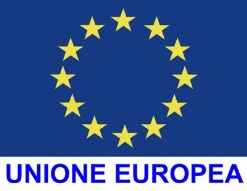 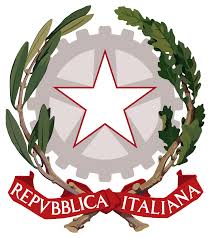 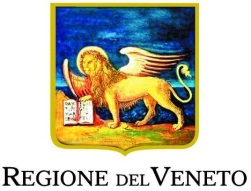 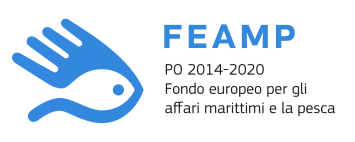 PO FEAMP 2014/2020AUTOCERTIFICAZIONE ANTIMAFIA (art. 85 D. Lgs. 159/2011)(da compilare solo per importi superiori ai 5.000,000 e inferiori ai 150.000,00)consapevole delle responsabilità penale e delle conseguenti sanzioni in caso di dichiarazioni non veritiere, di formazione o uso di atti falsi ai sensi dell’art. 76 del DPR 445/00, nonché   della decadenza dai benefici eventualmente conseguiti per effetto del provvedimento emanato sulla base della dichiarazione non veritiera, così come previsto dall’art.75 del citato DPR 445/00; sotto la propria responsabilità, ai sensi e per gli effetti dell’art.47 del citato DPR 445/00 DICHIARAai sensi della vigente normativa antimafia, che nei propri confronti non sussistono le cause di divieto, di decadenza o di sospensione previste dall’art. 67 del D.Lgs. n. 159/2011 e successive modificazioni ed integrazioni e di non essere a conoscenza dell'esistenza di tali cause nei confronti dei soggetti indicati nell’art. 85 del D.Lgs. n. 159/2011 e ss.mm.ii., ed in particolare:art. 85 comma 2art. 85 comma 2-bisDICHIARA inoltre di essere informato che, ai sensi e per gli effetti del Regolamento 2016/679/UE (General Data Protection Regulation – GDPR), i dati raccolti tramite la presente dichiarazione saranno trattati, anche con strumenti informatici, esclusivamente nell’ambito e per le finalità del procedimento per il quale la presente dichiarazione viene resa e con le modalità previste dalla “Informativa generale privacy” ai sensi dell’art. 13 del G.D.P.R.Si allega fotocopia leggibile di un documento di indentità in corso di validità.IN FEDE: _____________________________________________		                                                              (Timbro e Firma leggibile del rappresentante legale o del beneficiario)N.B.: la presente dichiarazione non necessita dell’autenticazione della firma e sostituisce a tutti gli effetti le normali certificazioni richieste o destinate ad una pubblica amministrazione nonché ai gestori di pubblici servizi e ai privati che vi consentono. L’Amministrazione si riserva di  effettuare controlli, anche a campione, sulla veridicità delle dichiarazioni (art. 71, comma 1, D.P.R. 445/2000). In caso di dichiarazione falsa il cittadino verrà denunciato all’autorità giudiziaria.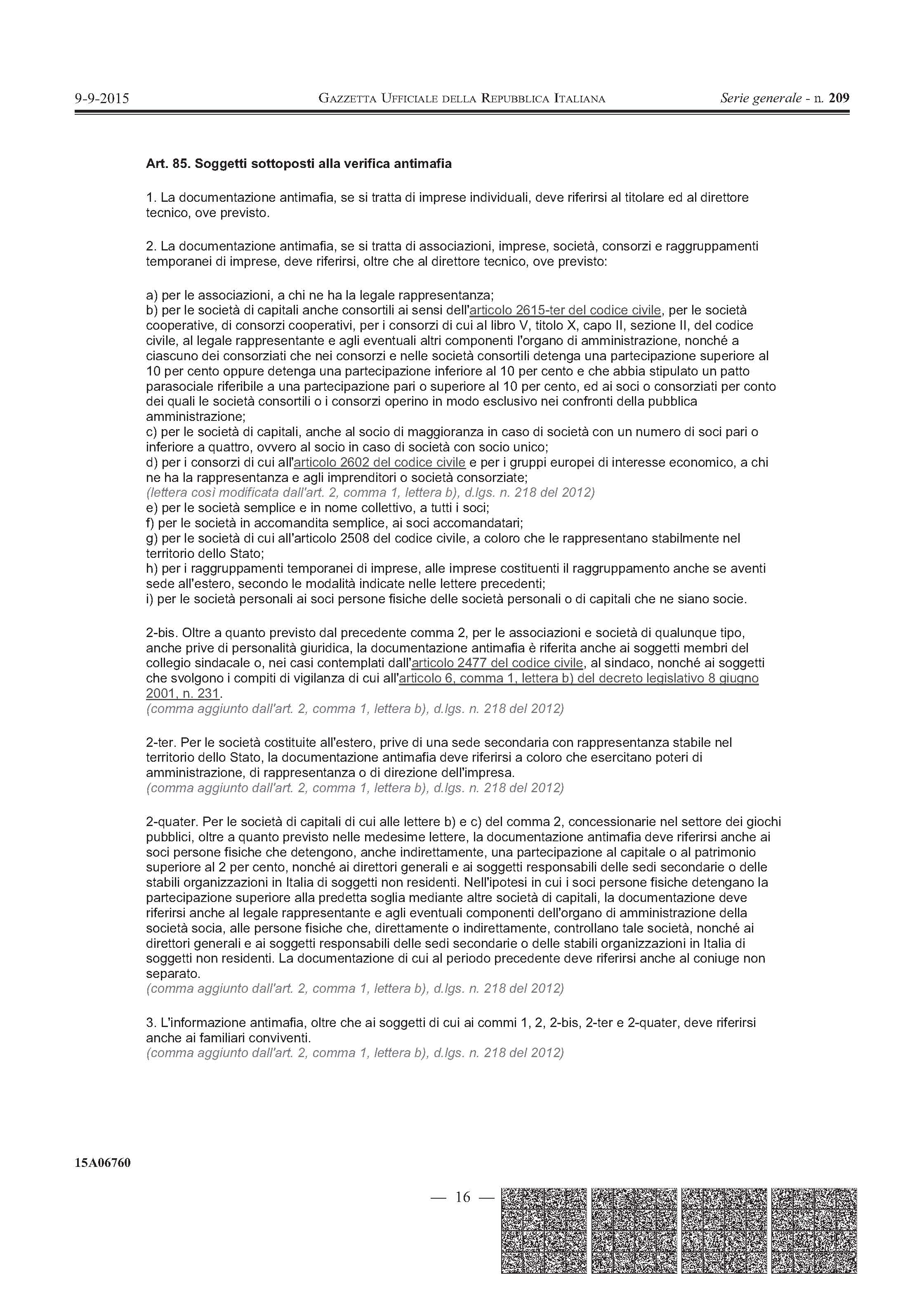 Il sottoscritto rappresentante legale o beneficiario:Il sottoscritto rappresentante legale o beneficiario:Il sottoscritto rappresentante legale o beneficiario:CognomeNomeNomeLuogo  e data di nascitaLuogo  e data di nascitaIndirizzo / sede legale:Indirizzo / sede legale:Indirizzo / sede legale:Comune:      Comune:      Comune:      Comune:      Comune:      Comune:      Comune:      Prov:      Prov:      Cap:      Mail PEC:Codice fiscale:       Codice fiscale:       Codice fiscale:       Codice fiscale:       Codice fiscale:       Partita IVA:      Partita IVA:      Partita IVA:      Partita IVA:      Partita IVA:      CognomeNomeLuogo di nascitaData di nascita Carica socialeCognomeNomeLuogo di nascitaData di nascita Carica sociale(luogo)(data)